รายละเอียดการพิจารณาคัดเลือก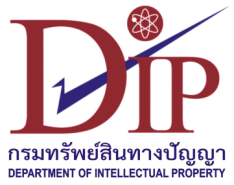 รางวัลผู้ประกอบธุรกิจดีเด่นด้านการนำทรัพย์สินทางปัญญาไปใช้ประโยชน์ในเชิงพาณิชย์(IP Champion 2015)--------------------------------------------1. หลักการและเหตุผล		กรมทรัพย์สินทางปัญญา กระทรวงพาณิชย์ กำหนดจัดงานมอบรางวัลผู้ประกอบธุรกิจดีเด่นด้านการนำทรัพย์สินทางปัญญาไปใช้ประโยชน์ในเชิงพาณิชย์ หรือรางวัล “IP Champion”  ซึ่งเป็นงานที่จัดเป็นประจำทุกปีมาตั้งแต่ปี พ.ศ. 2552 เป็นต้นมา เพื่อยกย่องเชิดชูเกียรติผู้ประกอบธุรกิจที่มีความคิดริเริ่มสร้างสรรค์และให้ความสำคัญกับการคุ้มครองและนำทรัพย์สินทางปัญญาไปใช้ประโยชน์ในเชิงพาณิชย์อย่างเป็นรูปธรรม โดยการประกาศเกียรติคุณ และมอบโล่รางวัลให้กับผู้ประกอบธุรกิจที่ได้รับการพิจารณาคัดเลือก อันเป็นการส่งเสริม สนับสนุนและให้ความสำคัญกับผู้ประกอบธุรกิจดีเด่นที่เป็นเจ้าของผลงานทรัพย์สินทางปัญญาอย่างต่อเนื่อง อีกทั้ง ยังช่วยสร้างแรงกระตุ้นและแรงจูงใจในการเป็นแบบอย่างที่ดีแก่ผู้ประกอบธุรกิจรายอื่นในการเห็นความสำคัญของทรัพย์สินทางปัญญาที่เป็นเครื่องมือทางการค้าและสร้างมูลค่าเพิ่มให้กับสินค้าและบริการได้อย่างยั่งยืน โดยกรมทรัพย์สินทางปัญญาจะมอบรางวัลดังกล่าว ในงานวันคล้ายวันสถาปนากรมทรัพย์สินทางปัญญาของทุกปี ซึ่งในปีนี้ กำหนดมอบรางวัล ในวันพฤหัสบดีที่ 30 เมษายน 2558 2. วัตถุประสงค์		1) เพื่อส่งเสริมให้เกิดการพัฒนาทรัพย์สินทางปัญญาไทย โดยการประกาศเกียรติคุณและมอบโล่รางวัล		2) เพื่อกระตุ้นให้เกิดความตื่นตัวและความสำคัญในทรัพย์สินทางปัญญา		3) เพื่อเป็นขวัญกำลังใจและยกย่องผู้ประกอบธุรกิจที่มีความคิดริเริ่มสร้างสรรค์และให้ความสำคัญกับการคุ้มครองและใช้ประโยชน์ทรัพย์สินทางปัญญาในเชิงพาณิชย์อย่างต่อเนื่อง		4) เพื่อเป็นแรงกระตุ้นแรงจูงใจและเป็นแบบอย่างที่ดีให้กับผู้ประกอบธุรกิจรายอื่นในการให้ความสำคัญกับทรัพย์สินทางปัญญาที่เป็นเครื่องมือทางการค้าและสร้างมูลค่าเพิ่มให้กับสินค้าและบริการได้อย่างยั่งยืน3. ประเภทผู้สมัคร		นิติบุคคลที่จดทะเบียนกับกรมพัฒนาธุรกิจการค้า กระทรวงพาณิชย์ หรือบุคคลธรรมดา หรือคณะบุคคลหรือสหกรณ์ที่มีสัญชาติไทย4. คุณสมบัติผู้สมัคร  		1) เป็นบุคคลธรรมดา หรือคณะบุคคล ที่มีสัญชาติไทย หรือนิติบุคคลที่จดทะเบียนกับกรมพัฒนาธุรกิจการค้า กระทรวงพาณิชย์ หรือสหกรณ์ที่จดทะเบียนกับกรมส่งเสริมสหกรณ์ กระทรวงเกษตรและสหกรณ์		2) เป็นเจ้าของทรัพย์สินทางปัญญา และกรมทรัพย์สินทางปัญญาออกหนังสือสำคัญการจดทะเบียนทรัพย์สินทางปัญญาหรือหนังสือรับรองการแจ้งข้อมูลลิขสิทธิ์ และหรือบุคคลธรรมดา นิติบุคคล คณะบุคคล สหกรณ์ ซึ่งเป็นผู้ที่ได้มาซึ่งทรัพย์สินทางปัญญาอย่างถูกต้องตามกฎหมาย โดยการโอนหรืออนุญาตให้ใช้สิทธิในทรัพย์สินทางปัญญา และมีการนำทรัพย์สินทางปัญญานั้นไปใช้ประโยชน์ในเชิงพาณิชย์อย่างเป็นรูปธรรม 		3) ผู้เข้ารับการพิจารณาคัดเลือกรางวัล “IP Champion 2015” 1 ราย สามารถเข้ารับการพิจารณาคัดเลือกได้มากกว่า 1 ประเภทสาขาทรัพย์สินทางปัญญา		4) ผู้เข้ารับการพิจาณาคัดเลือกรางวัล “IP Champion 2015”ที่เคยได้รับรางวัล               IP Champion ของกรมทรัพย์สินทางปัญญามาแล้ว สามารถเข้ารับการพิจารณาคัดเลือกได้เฉพาะในประเภทสาขาที่ยังไม่เคยได้รับรางวัล ยกเว้นได้รับรางวัลประเภทสาขานั้นมาแล้วเกินกว่า 3 ปี 		5) ผู้เข้ารับการพิจาณาคัดเลือกรางวัล “IP Champion 2015” จะต้องไม่เคยรับโทษโดย               คำพิพากษาถึงที่สุดในคดีละเมิดทรัพย์สินทางปัญญา และหากพบในภายหลังว่าผู้ได้รับรางวัลเป็นผู้ต้อง                      คำพิพากษาถึงที่สุดในคดีละเมิดทรัพย์สินทางปัญญา คณะกรรมการฯ สามารถดำเนินการเพิกถอนผลการพิจารณาคัดเลือกและเรียกคืนรางวัลที่ได้รับทั้งหมด และยินดีรับผิดชอบแต่ฝ่ายเดียวในความเสียหาย การร้องเรียน และการฟ้องร้องที่อาจเกิดขึ้นทั้งสิ้น		6) ผู้เข้ารับการพิจาณาคัดเลือกรางวัล “IP Champion 2015” ยินดียอมรับผลการพิจารณาของกรมทรัพย์สินทางปัญญา ซึ่งถือเป็นที่สุด รวมทั้ง ยอมรับเงื่อนไขและกติกาของการพิจารณามอบรางวัลทุกประการ5. ประเภทรางวัล มี 4 ประเภทๆ ละ 3 รางวัล รวม 12 รางวัล ดังนี้	1) ประเภทเครื่องหมายการค้า	2) ประเภทสิทธิบัตรการประดิษฐ์	3) ประเภทสิทธิบัตรการออกแบบผลิตภัณฑ์	4) ประเภทลิขสิทธิ์6. เกณฑ์ในการพิจารณาคัดเลือกให้คะแนน แบ่งออกเป็น 2 ส่วน ดังนี้	ส่วนที่ 1 ข้อมูลพื้นฐาน (ไม่มีคะแนน)		ส่วนที่ 2 เกณฑ์การพิจารณาคัดเลือกและตัดสินผู้สมัครรางวัล IP Champion โดยการตรวจเอกสารและการนำเสนอ (100 คะแนน) 		1) ผู้สมัครต้องประเมินตนเองตามหัวข้อที่ปรากฏในใบสมัคร และนำส่งเอกสารตามหัวข้อ 5 หมวด ดังนี้	หมวดที่ 1 การบริหารองค์กร	หมวดที่ 2 การวางแผนเชิงกลยุทธ์ด้านทรัพย์สินทางปัญญา	หมวดที่ 3 การขยายตลาดทั้งในประเทศและต่างประเทศ	หมวดที่ 4 ธรรมาภิบาล	หมวดที่ 5 ความสำเร็จจากการดำเนินธุรกิจ		2) โดยการประเมินคะแนนจะให้จากที่ประเมินตนเองเป็นคะแนนฐาน และประเมินคะแนนเพิ่ม/ลดจากคะแนนฐานดังกล่าวเมื่อมีตามหลักฐานที่ปรากฏ		3) ผู้มีคะแนนตั้งแต่ร้อยละ 80 ขึ้นไป คณะอนุกรรมการพิจารณาคัดเลือกและตัดสิน    ผู้ประกอบธุรกิจดีเด่นด้านการนำทรัพย์สินทางปัญญาไปใช้ประโยชน์ในเชิงพาณิชย์ โดยแบ่งเป็นคณะอนุกรรมการฯ ในแต่ละประเภททรัพย์สินทางปัญญา รวม 4 คณะ ได้แก่ 			(1) คณะอนุกรรมการพิจารณาคัดเลือกและตัดสินผู้ประกอบธุรกิจดีเด่นด้านการนำทรัพย์สินทางปัญญาไปใช้ประโยชน์ในเชิงพาณิชย์ สาขาเครื่องหมายการค้า 				(2) คณะอนุกรรมการพิจารณาคัดเลือกและตัดสินผู้ประกอบธุรกิจดีเด่นด้านการนำทรัพย์สินทางปัญญาไปใช้ประโยชน์ในเชิงพาณิชย์ สาขาสิทธิบัตรการประดิษฐ์ 			(3) คณะอนุกรรมการพิจารณาคัดเลือกและตัดสินผู้ประกอบธุรกิจดีเด่นด้านการนำทรัพย์สินทางปัญญาไปใช้ประโยชน์ในเชิงพาณิชย์ สาขาสิทธิบัตรการออกแบบผลิตภัณฑ์			(4) คณะอนุกรรมการพิจารณาคัดเลือกและตัดสินผู้ประกอบธุรกิจดีเด่นด้านการนำทรัพย์สินทางปัญญาไปใช้ประโยชน์ในเชิงพาณิชย์ สาขาลิขสิทธิ์ 		คณะอนุกรรมการฯ ดังกล่าวจะพิจารณาคัดเลือกจากแบบประเมินและการนำเสนอข้อมูลของผู้สมัคร ซึ่งต้องสอดคล้องกับการประเมินตามหัวข้อที่ปรากฏในใบสมัคร โดยให้นำเสนอไม่เกิน 10 นาที		*การตัดสินขั้นสุดท้าย คณะอนุกรรมการฯ ในแต่ละประเภทสาขาทรัพย์สินทางปัญญาจะพิจารณาและประเมินคะแนนเพิ่ม/ลดจากการนำเสนอข้อมูลที่สอดคล้องกับหัวข้อในใบสมัคร โดยผู้ที่มีคะแนนสูงสุด 3 ลำดับแรก จะได้รับการพิจารณาให้ได้รับรางวัล IP Champion 2015 และจะนำผลการพิจารณาคัดเลือกดังกล่าวเสนอต่อคณะกรรมการพิจารณารางวัลผู้ประกอบธุรกิจดีเด่นด้านการนำทรัพย์สินทางปัญญาไปใช้ประโยชน์ในเชิงพาณิชย์ (IP Champion) รับรองผล		*ผลการพิจารณาคัดเลือกของคณะกรรมการพิจารณารางวัลผู้ประกอบธุรกิจดีเด่นด้านการนำทรัพย์สินทางปัญญาไปใช้ประโยชน์ในเชิงพาณิชย์ (IP Champion) ถือเป็นที่สุด7. ระยะเวลาการดำเนินงาน		เปิดรับสมัคร 1 มีนาคม 2558		ปิดรับสมัคร 20 มีนาคม 2558		พิจารณาคัดเลือก 21 มีนาคม – 20 เมษายน 2558		พิธีมอบรางวัล 30 เมษายน 25588. สิทธิประโยชน์ที่ผู้รับมอบรางวัล IP Champion จะได้รับ มีดังนี้		1) ผู้ได้รับรางวัลจะได้รับการเชิดชูเกียรติ โดยจะได้รับโล่รางวัลและประกาศเกียรติบัตรจากรัฐมนตรีว่าการกระทรวงพาณิชย์/รัฐมนตรีช่วยว่าการกระทรวงพาณิชย์/ปลัดกระทรวงพาณิชย์ เป็นผู้มอบรางวัลในงานวันคล้ายวันสถาปนากรมทรัพย์สินทางปัญญา ในวันพฤหัสบดีที่ 30 เมษายน 2558 ณ สำนักงานปลัดกระทรวงพาณิชย์		2) ได้รับโอกาสพิเศษเข้าร่วมแสดงสินค้าในงาน “IP Fair” ของกรมทรัพย์สินทางปัญญาเป็นประจำทุกปี				3) ได้รับโอกาสพิเศษเข้าร่วมกิจกรรมของกรมทรัพย์สินทางปัญญา อาทิ เข้าร่วมการอบรมและสัมมนา เป็นต้น รวมทั้งกิจกรรมอื่นๆ ของกระทรวงพาณิชย์ตามที่กรมทรัพย์สินทางปัญญาเห็นสมควร 		4) ได้รับการยกย่องเป็นตัวอย่างที่ดีแก่ผู้ประกอบธุรกิจรายอื่นผ่านสื่อประชาสัมพันธ์และกิจกรรมต่างๆ ของกรมทรัพย์สินทางปัญญา อาทิ สื่อวิทยุ โทรทัศน์ หนังสือพิมพ์ เว็บไซด์กรมฯ และวารสารกรมฯ เป็นต้น		5) ผู้ได้รับรางวัลสามารถนำรางวัล IP Champion ไปใช้ในการประชาสัมพันธ์เพื่อสร้างภาพลักษณ์ที่ดีให้กับองค์กร9. หน่วยงานที่รับผิดชอบ		กรมทรัพย์สินทางปัญญา กระทรวงพาณิชย์		*สนใจรับใบสมัครและสอบถามรายละเอียดเพิ่มเติมได้ที่ 		กลุ่มแผนงานและประเมินผล		สำนักงานบริหารกลาง			โทรศัพท์ 02 – 547 – 4309		E-mail: planningdip@ipthailand.go.th--------------------------------------------